ـــــــــــــــــــــــــــــــــــــــــــــــــــــــــــــــــــــــــــــــــــــــــــــــــــــــــــــــــــــــــــــــــــــــــــــــــــــــــــــــــــــــــــــــــــــــــــــــــــــــــــــــــــــــــــــــــــــــــــــــــــــــــــــــــــــــــــــــــــــــــــــــــــــــــــــــــــــــــــــــــــــــــــــــــــــــــــــــــــــــــــــــــــــــــــــــــــــــــــــــــــــــــــــــــــــــــــــــــــــــــــــــــــــــــــتعريف المورد  /هو كل ما يقوم الانسان بإدراكه وتقييم منفعته من البيئة، وإعداده للدخول في دائرة الاستغلال الاقتصادي بغرض اشباع حاجه معينه او مطلب معين . 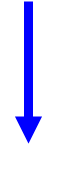 موارد الثروة الطبيعية  :تعتبر الموارد الطبيعية الاساس الاول للموارد الاقتصادية، فمن خلال ايجاد منفعة من هذه الموارد تصبح موارد اقتصادية تسهم في خدمة الانسان وتوفير حاجاته ويتفاوت التوزيع الجغرافي للموارد الطبيعية كما و نوعا على سطح الارض .تعريف الموارد الطبيعية: تعرف بأنها : كل الهبات او المنح او الاصول التي تحتوي ثروة ويمكن ان تتحول بالمجهود البشري من مجرد محتوى ثروة الى ثروة فعلية في شكل سلع او خدمات.وتستمد الهبات اصولها من الكل الجغرافي_الجيوسفير_ المتكون من مجموعه من الاغلفة هي : الغازي،اليابس،المائي،الحيوي،الباطني ثم البشري.وتتوزع الموارد المختلفة على هذه الاغلفة.فالغلافان الغازي واليابس مصدران للموارد الزراعية .والغلاف الحيوي مصدر للموارد الغابية والرعوية والزراعية.والغلاف المائي مصدر للموارد المائية.والغلاف الباطني مصدر للموارد المعدنية.والغلاف البشري مصدر للموارد البشرية. ـــــــــــــــــــــــــــــــــــــــــــــــــــــــــــــــــــــــــــــــــــــــــــــــــــــــــــــــــــــــــــــــــــــــــــــــــــــــــــــــــــــــــــــــــــــــــاولا: تصنيف الموارد /تصنف الموارد الى عدة أنواع استنادا إلى عدة اسس هي : (5 أسس) أهمية الموارد طبيعة الموارد او تكوينهاالتوزيع الجغرافي للمواردالعمر الزمني للمواردتصنيف الموارد على اساس المفهوم البيئي1- تصنف الموارد حسب اهميتها الى : أ) موارد طبيعيةب) موارد بشريةج) يضيف اليها البعض الموارد الحضارية . 2- تتمثل الموارد الطبيعية في الهواء والصخور والغابات والحشائش والأعشاب والحيوانات والتربة والمسطحات المائية والثروات المعدنية.3- الموارد البشرية تتمثل في السكان باعتبارهم المنتجين والمستهلكين. 4- الموارد الحضارية تضم السلالة واللغة والدين والمستوى التكنولوجي والتنظيمات والمؤسسات على مستوى الدول او العالم.ـــــــــــــــــــــــــــــــــــــــــــــــــــــــــــــــــــــــــــــــــــــــــــــــــــــــــــــــــــــــــــــــــــــــــــــــــــــــــــــــــــــــــــــــــــــــــطبيعة الموارد او تكوينها  /تصنف الموارد حسب تكوينها الى: أ) موارد عضوية ب) موارد غير عضويةأ) الموارد العضوية : تتمثل في الموارد النباتية كالغابات والمراعي والموارد الحيوانية كالحيوانات والأسماك بالإضافة الى موارد الوقود وتضم الفحم والبترول والغاز الطبيعي.ب) الموارد الغير عضوية: من امثلتها الماء والهواء وأحجار البناء ومعظم المعادن.- وهناك بعض الموارد التي تجمع في تكوينها بين الاصل العضوي والغير عضوي كالتربة.ـــــــــــــــــــــــــــــــــــــــــــــــــــــــــــــــــــــــــــــــــــــــــــــــــــــــــــــــــــــــــــــــــــــــــــــــــــــــــــــــــــــــــــــــــــــــــالتوزيع الجغرافي للموارد  /تصنف الموارد حسب توزيعها الجغرافي الى (4) اقسام هي: أ) موارد عظيمة الشيوع: لا ترتبط بمنطقة واحده بل توجد في كل مكان مثل : الهواء، الماء الرمال وبعض المعادن خاصة الحديد.ب) موارد شائعة التوزيع: متوافرة في كثير من المناطق وان اختلفت في اهميتها من منطقة لأخرى ومن هذه الموارد: التربة الزراعية والغطاء النباتي والثروة السمكية ،فالتربة واسعة الانتشار ولكن خصوبتها تختلف من منطقة لأخرى كذلك الثروة السمكية توجد في معظم المسطحات المائية لكن هناك مسطحات معينه هي المهمة في انتاج الاسماك. ج) موارد نادرة نسبيا في توزيعها: تضم معظم المعادن وبعض مصادر الطاقة كالبترول والفحم والغاز الطبيعي ومعظمها قابل للنفاذ ويصعب تعويضها.د) موارد نادرة ومحدودة في توزيعها: تشمل بعض انواع المعادن كالزئبق الذي يتركز انتاجه في اسبانيا بنسبة 85% من انتاجه العالمي، والنيكل والذهب والفانديوم ، وتشمل الموارد محدودة التوزيع ايضا بعض الموارد الزراعية مثل : الجوت والسيسل ـــــــــــــــــــــــــــــــــــــــــــــــــــــــــــــــــــــــــــــــــــــــــــــــــــــــــــــــــــــــــــــــــــــــــــــــــــــــــــــــــــــــــــــــــــــــــ4)العمر الزمني للموارد  /تصنف الموارد الطبيعية على هذا الاساس(تجدد دورات نموها) الى : أ) موارد متجددة ب) موارد غير متجددة- وهذا يعتمد على استغلال الموارد من قبل الانسان حيث لايمكن ان تصنف الى متجددة او غير متجددة إلا اذا تم استغلالهاـــــــــــــــــــــــــــــــــــــــــــــــــــــــــــــــــــــــــــــــــــــــــــــــــــــــــــــــــــــــــــــــــــــــــــــــــــــــــــــــــــــــــــــــــــــــــتصنيف الموارد على اساس المفهوم البيئي  /خاصة موارد الوقود والطاقة والتي صنفت الى (3 أنماط) هي: أ) موارد الطاقة المستمده من البيئة الطبيعية : ب) موارد الطاقة المستمده من البيئة المبنية : ج) موارد الطاقة المرتبطة بالبيئة البشرية : وسوف نتناولها بالشرح كالتالي:   أ) موارد الطاقة المستمده من البيئة الطبيعية :  بعضها متجددة والبعض الآخر غير متجددة ،وتنقسم بدورها الى (4) اقسام:                    1- جيولوجية                   2- ايكولوجية                   3-غازية                   4- هيدرولوجية/جيمورفلوجية 1– جيولوجية: تتصف موارد الطاقة ذات الاصل الجيولوجي بسرعة نفاذها واختلاف توزيعها ونوعيتها وغالبا ترتبط بالصخور الرسوبية وتضم الفحم والبترول والغاز الطبيعي وطاقة الارض الحرارية، وتعاني هذه الموارد من الاستنزاف لذا لابد من تطوير بدائل اخرى لمواجهة ذلك.2- ايكولوجية: تضم هذه الموارد الخشب ومخلفات بعض المحاصيل الزراعية خاصة قصب السكر وهي تعد متجددة.3-غازية: ومن هذه الموارد طاقة الشمس وطاقة الرياح والتي لها شأن كبير في المستقبل القريب خاصة مع تناقص احتياطي الوقود الحفري.
 4- هيدرولوجية/جيمورفلوجية: ومن هذه الموارد طاقة كل من الامواج و المد والجزر و الطاقة الكهرومائية وجميعها متجددةـــــــــــــــــــــــــــــــــــــــــــــــــــــــــــــــــــــــــــــــــــــــــــــــــــــــــــــــــــــــــــــــــــــــــــــــــــــــــــــــــــــــــــــــــــــــــب) موارد الطاقة المستمده من البيئة المبنية : تستمد هذه الموارد اصولها من مخلفات المباني والمخلفات الصناعية او عن طريق النقل او بعض المواد الاخرى وقد اسهمت هذه المصادر في توفير موارد الطاقة حيث حولت المصانع المواد العضوية من النفايات الى زيوت وفي فترة لا تتجاوز (10 ) دقائق بعد ان كانت هذه العملية تستغرق ملايين السنين في ظل الظروف الطبيعية. ج) موارد الطاقة المرتبطة بالبيئة البشرية : ترتبط بعض موارد الطاقة بأسس ديموجرافية واقتصادية وسياسية و تكنولوجية، فالدول المتقدمة قطعت شوطا كبيرا في استخدام الطاقة الذهنية للإنسان في تطوير موارد الطاقة من خلال اختراع عدد من التقنيات الحديثة وتجسد الطاقة النووية الدور الكبير الذي لعبه البحث العلمي في تطوير موارد الطاقة وزيادة انتاجها. الموارد المتجددة الموارد الغير متجددة 1- التربة الخصبة2- منتجات الارض التي تعتمد على التربة مثل: أ) المنتجات الزراعية كالخضار والفواكهب) الغابات: مصادر صناعة الورق والمناظر الطبيعية و المحافظة على التربةج)حيوانات الرعي كالماشية والأغنامد)الحيوانات البرية كالغزلان وغيرها3- منتجات البحار والأنهار كالأسماك والقشريات 1- الوقود الاحفوري: كالنفط والغاز الطبيعي والفحم2- الثروات الطبيعية : كالذهب والفضة3- الثروات غير الفلزية: كالحصى والجبس والملح والرمل الذي يصنع منه الزجاج 